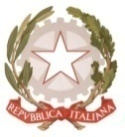 MINISTERO  DELL’ ISTRUZIONE, DELL’UNIVERSITA’, DELLA RICERCAUFFICIO SCOLASTICO REGIONALE PER IL LAZIOLICEO SCIENTIFICO STATALE“TALETE”Roma, 16.03.2021								Al Dirigente ScolasticoAi docentiAlla DSGA Sig.ra P. Leonip.c. al personale ATASito WebCIRCOLARE n. 206Oggetto: : Sciopero generale nazionale per l’intera giornata del 26/03/2021.Si comunica che l’Ufficio Gabinetto del MIUR con nota prot AOOUFFGAB n. 10903 del 12/03/2021 ha reso noto che “che i Cobas – Comitati di Base della Scuola – hanno indetto “per il 26 marzo 2021 uno sciopero dell’intera giornata per il personale Docente, Educativo e Ata delle scuole di ogni ordine e grado, in Italia e all’estero”Inoltre si informa che il Saese - Sindacato Autonomo Europeo Scuola ed Ecologia, che nella stessa giornata ha indetto lo sciopero nazionale per tutto il personale docente ed Ata, a tempo indeterminato, atipico e precario, non ha a tutt’oggi dato positivo riscontro alle indicazioni della Commissione di garanzia di cui alla delibera n. 106/21 dell’11 febbraio u.s emanata a conferma del provvedimento adottato il 12 dicembre 2019Premesso che, ai sensi dell’art. 3, comma 4, dell’Accordo Aran  sulle nome di garanzia dei servizi pubblici essenziali e sulle procedure di raffreddamento e conciliazione in caso di sciopero firmato il 2 dicembre 2020,: “In occasione di ogni sciopero, i dirigenti scolastici invitano in forma scritta, anche via e-mail, il personale a comunicare in forma scritta, anche via e-mail, entro il quarto giorno dalla comunicazione della proclamazione dello sciopero, la propria intenzione di aderire allo sciopero o di non aderirvi o di non aver ancora maturato alcuna decisione al riguardo. La dichiarazione di adesione fa fede ai fini della trattenuta sulla busta paga ed è irrevocabile, fermo restando quanto previsto al comma 6. A tal fine i dirigenti scolastici riportano nella motivazione della comunicazione il testo integrale del presente comma”;Il personale nominato in oggetto è invitato, entro le ore 08:00 del 22 marzo  2021 p.v.a comunicare all’indirizzo mail: scioperi.talete@liceotalete.it  l’intenzione a) di aderire allo sciopero; b) di non aderire allo sciopero; c) di non aver ancora maturato alcuna decisione a riguardo.La dichiarazione di adesione è irrevocabile e fa fede ai fini della trattenuta stipendiale.L’assenza di comunicazione da parte del personale sarà considerata come assenza di decisione.                                                                                         Il Dirigente Scolastico                                                                                        Prof. Alberto Cataneo                                                                                    (Firma autografa sostituita a mezzo stampa                                                                                    ai sensi dell’at. 3 comma 2 del d.lgs. n. 39/1993)